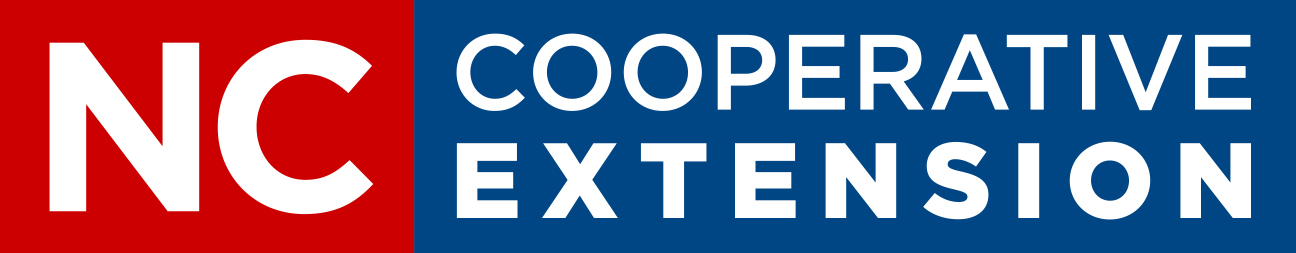 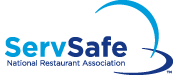 Attention                                         Mark Your CalendarsMay 16-18, 2023 (Edenton) ServSafe is a course designed by the National Restaurant Association Educational Foundation to provide food service operators, managers, and support personnel with the knowledge essential for food preparation and handling within their respective facilities to help reduce the risk of food borne illness.  The course covers handling food, from receiving and storing to preparing and serving.  It gives science-based information on how to run a safe establishment.  This is a 14-hour class to be held at the Chowan Ag. Building, 730 N. Granville St. Edenton NC in the Conference Room. Classes will begin promptly at 9:00 am.  May 16-17th    9:00 am – 5:00 pm    May 18th    9-11:00 am TestRegistration fees due by deadline:  May 2, 2023 for Chowan ClassFees are non-refundable but are transferable to another person. ONE Registration form per person attending class if paying by checkRegister online to pay with a Credit Card.Name:___________________________________________ Cell Phone___________________________________Email:___________________________________________Agency:_______________________________________Class Date:_______________________________________Mailing Address:Registration Fee Schedule    $125 (includes ServSafe 7th edition book & exam sheet) Proctor Fee $50 (Test Only)			 Online Registration & CC Payment go to chowan.ces.ncsu.edu for registration link.If paying by check make payable to:  Chowan County Cooperative Extension Amount included:________________ Send payment and registration form to:Chowan County Cooperative Extension c/o Mary Morris                                                                 730 N Granville St. Suite A Edenton NC 27932If you have further questions, please contact Mary Morris at (252) 482-6585 or email mary_morris@ncsu.edu